Егерме етенсе  сакырылышы                              сорок шестое  заседаниеКырык алтынсы ултырышы                                двадцать седьмого созыва          КАРАР                                                                        РЕШЕНИЕ        07 июнь  2019 й .                        №  347                     07 июнь 2019 г.     О назначении общественных обсуждений по  проектам решений.  В соответствии статьей 40 Градостроительного кодекса Российской Федерации, руководствуясь Правил землепользования и застройки с.Кушнаренково сельского поселения Кушнаренковский сельсовет муниципального района Кушнаренковский район Республики Башкортостан №205 от 24.07.2014 года и  Устава сельского поселения Кушнаренковский сельсовет муниципального района Кушнаренковский район Республики Башкортостан Совет сельского поселения Кушнаренковский сельсовет решил:           1. Назначить общественные обсуждения по проектам решений:       - об  изменении вида разрешенного использования земельного участка с кадастровым номером 02:36:070110:49 по адресу с.Кушнаренково, ул.Красноармейская д.133 с вида ЛПХ на ОД-1;      - об  изменении вида разрешенного использования земельного участка с кадастровым номером 02:36:070111:99 по адресу с.Кушнаренково, ул.Октябрьская д.99 с вида ЛПХ на ОД-1;     и     провести их 08  июля 2019 года в 17.00 час. в административном здании администрации сельского поселения Кушнаренковский сельсовет по адресу с.Кушнаренково, ул.Островского д.23.      2. Установить срок проведения общественных обсуждений  не более одного месяца со дня оповещения жителей сельского поселения Кушнаренковский сельсовет о времени и месте их проведения до дня опубликования заключения о результатах публичных слушаний.     3.Утвердить комиссию по  подготовке и проведению публичных слушаний:        Саитов Р.Х.- глава сельского поселения Кушнаренковский сельсовет муниципального района Кушнаренковский район – председатель комиссии;                                        Салахутдинов И.Р. – заместитель главы сельского поселения Кушнаренковский сельсовет муниципального района Кушнаренковский район- заместитель председателя комиссии;       Фазлыева З.А. – управляющий делами администрации сельского поселения Кушнаренковский сельсовет - секретарь;      Валиева М.Т.- депутат Совета сельского поселения Кушнаренковский сельсовет от избирательного округа №2;      Хаматдинов Р.Р. - депутат Совета сельского поселения Кушнаренковский сельсовет от избирательного округа №4;       Мустафин Р.Р.- депутат Совета сельского поселения Кушнаренковский сельсовет от избирательного округа №4.      4. Опубликовать объявление об общественных обсуждениях                                                   на информационном стенде администрации сельского поселения Кушнаренковский сельсовет  по адресу с.Кушнаренково, ул.Островского д.23 и  на официальном сайте http://kushnaren.ru не позднее 10 июня 2019 года.       5. Обеспечить ознакомление с документами и материалами по вопросам, подлежащим рассмотрению на общественных обсуждениях, с 28 июня 2019 года по адресу:  по адресу с.Кушнаренково, ул.Островского д.23 официальном сайте http://kushnaren.ru.     6. Осуществить прием от физических и юридических лиц предложений и рекомендаций по выносимым на общественные обсуждения вопросам с 11 июня 2019 года по 28 июня 2019 года по адресу: 452230, Кушнаренковский район, с.Кушнаренково, ул.Островского д.23.      7. Опубликовать заключение о результатах общественных обсуждений    на официальном сайте «http://kushnaren.ru»  не позднее 10 июля  2019 года.      8. Опубликовать настоящее решение   на официальном сайте сельского поселения Кушнаренковский сельсовет  « http://kushnaren.ru».      9. Настоящее решение вступает в силу со дня официального опубликования.Глава сельского поселенияКушнаренковский сельсоветмуниципального районаКушнаренковский районРеспублики Башкортостан                                                                  Р.Х.СаитовБашkортостан  РеспубликаҺыКушнаренко районы муниципаль районынынКушнаренко ауыл советы ауыл билӘмӘҺе советы452230, Кушнаренко ауылы, Островский урамы, 23Тел. 5-73-36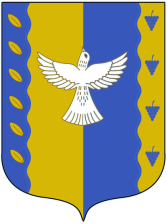 Республика  Башкортостансовет сельского поселения Кушнаренковский  сельсовет  муниципального  района Кушнаренковский район 452230, село Кушнаренково, ул. Островского, 23Тел. 5-73-36   